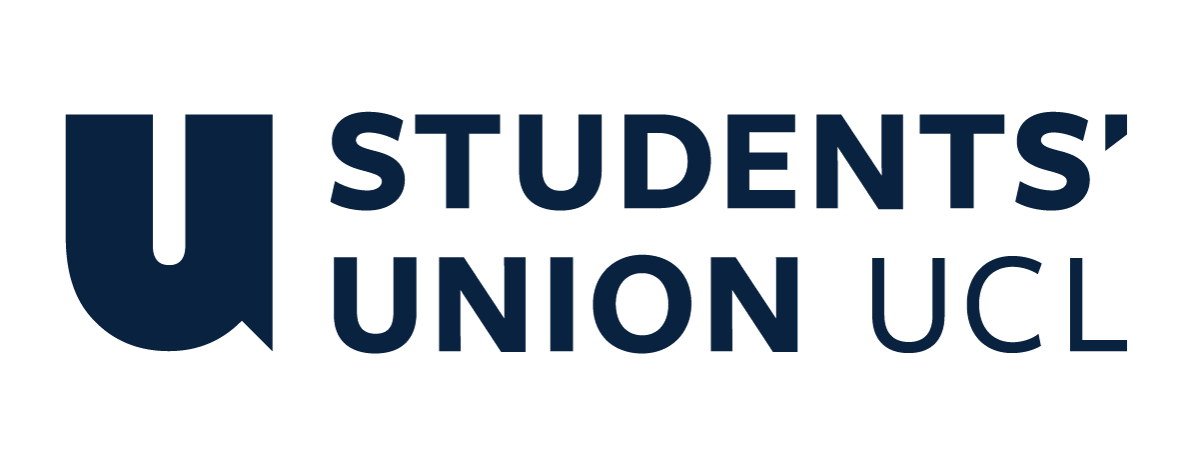 The Constitution of Students’ Union UCL GRAPHIC NOVELS AND COMICS SOCIETYNameThe name of the club/society shall be Students’ Union UCL Graphic Novels and Comics Society.The club/society shall be affiliated to Students’ Union UCL.Statement of IntentThe constitution, regulations, management and conduct of the club/society shall abide by all Students’ Union UCL policy, and shall be bound by the Students’ Union UCL Memorandum & Articles of Association, Byelaws, Club and Society Regulations and the club and society procedures and guidance – laid out in the ‘how to guides’.The club/society stresses that it abides by Students’ Union UCL Equal Opportunities Policies, and that club/society regulations pertaining to membership of the club/society or election to the club/society shall not contravene this policy.The Club and Society Regulations can be found on the following webpage: http://studentsunionucl.org/content/president-and-treasurer-hub/rules-and-regulations.The Society CommitteePresidentThe president’s primary role is laid out in section 5.7 of the Club and Society Regulations.To cooperate with the Coordinators in order to create four week plans to be sent out in weekly newsletters, and to ensure there is a constant plan for society activities that can be followed in the absence of a coordinator. TreasurerThe treasurer’s primary role is laid out in section 5.8 of the Club and Society Regulations.To work with the President in ensuring the newsletter gets out to our members by both Facebook and UCL email.Welfare OfficerThe welfare officer’s primary role is laid out in section 5.9 of the Club and Society Regulations.The welfare officer will focus on ensuring the well-being of our members and will be the first port of call for inter-society issues, prejudice, or any other problems regarding the mental and physical safety of our members.For all major issues they will redirect and involve staff detailed in UCLU’s Health and Safety page.Additional Committee Members Any additional committee positions you have should be outlined in your constitution below. Workshop CoordinatorTo take charge of organising the materials for focused and inclusive workshops for artists, writers, and/or reviewers.To work alongside the rest of the committee and check the suggestion box in order to keep up to date and on top of upcoming workshops topics.Discussion CoordinatorTo take charge of organising and preparing all materials for monthly discussion groups.To work alongside the rest of the committee and check the suggestion box to pre- plan discussions and be prepared for upcoming months.Equipment ManagerTo buy refreshments for meetings wherever possible, working with the treasurer to stay within budget.To ensure that the society is well equipped for workshops with proper and suitable supplies.Events Officer To organise the society’s calendar of events and hold said events. To oversee and event preparation with the Discussion Coordinator and the Workshop Coordinator. Marketing Officer To oversee and manage the society’s social media outlets and society branding.To work with the President in ensuring the newsletter gets out to our members by both Facebook and UCL email.Projects Officer To manage long-standing projects hosted by the society, including leading the creation and completion of the yearly zine.Management of the club/society shall be vested in the club/society committee which will endeavour to meet regularly during term time (excluding UCL reading weeks) to organise and evaluate club/society activities.The committee members shall perform the roles as described in section 5 of the Students’ Union UCL Club and Society Regulations.Committee members are elected to represent the interests and well-being of club/society members and are accountable to their members. If club/society members are not satisfied by the performance of their representative officers they may call for a motion of no-confidence in line with the Students’ Union UCL Club and Society Regulations.Terms, Aims and ObjectivesThe club/society shall hold the following as its aims and objectives.The club/society shall strive to fulfil these aims and objectives in the course of the academic year as its commitment to its membership.The core activities of the club/society shall be: Our yearly zine production showcasing works of all our paying members (both artistic and written), organised by a theme decided around the end of first term.Specialised, focused workshops for artists, writers, and reviewers to help them hone their abilities and gain the skills to create thrilling, compelling stories throughout the year.Discussion groups for comic book enthusiasts to talk and discuss comics either in relation to their theme, or to their brand (Star Wars, Marvel, etc)Workshops for artists, writers, and reviewers, and discussion groups for comic book enthusiasts.In addition, the club/society shall also strive to organise other activities for its members where possible: Collaborations with other societies regarding targeted comics for specific audiences, such as comics for and about people who are LGBT+, black and ethnic minority groups, and/or have a disability.Free draw sessions throughout the year for socialising and organising of general activities.Connect with the London and global comic book scene to help our members reach out and networkinto the wider world.This constitution shall be binding on the club/society officers and shall only be altered by consent of two-thirds majority of the full members present at a club/society general meeting. The Activities Executive shall approve any such alterations. This constitution has been approved and accepted as the Constitution for the Students’ Union UCL Graphic Novels and Comics Society. By signing this document the president and treasurer have declared that they have read and abide by the Students’ Union UCL Club and Society Regulations.President name: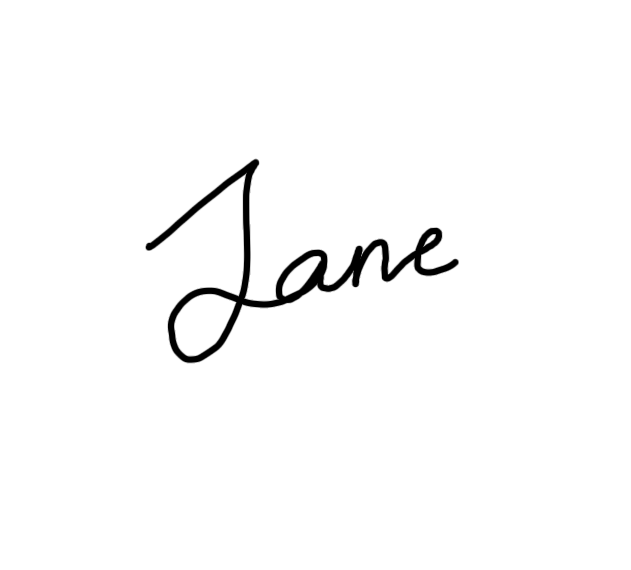 Jane ChenPresident signature:Date:01/12/2023Treasurer name:Helen DengTreasurer signature: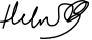 Date:01/12/2023